SARAH KATHRYN CURTIS, MEZZO-SOPRANO 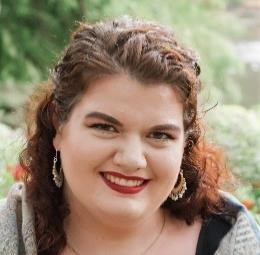 sarah.kathryn.curtis.singer@gmail.com (657) 291-6469 Simpson College 	Bachelor of Music, Vocal Performance with French Minor 	2017 ROLES PERFORMED Mezzo-Soprano*                   Snow Angel	Ursule 	Béatrice et Bénédict Giulio Cesare 	                    Giulio Cesare in Egitto Mistress Quickly 	       Falstaff Hippolyta 	A Midsummer Night’s Dream Augusta Tabor 	The Ballad of Baby Doe Berta 	Il barbiere di Siviglia Jo March 	Little Women Witch 	Hansel and Gretel Sorceress 	Dido and Aeneas Marcellina 	Le nozze di Figaro Zita 	Gianni Schicchi (English) Nettie Fowler 	Carousel SCENES AND COVERS Carmen 	Carmen Dritte Dame 	Die Zauberflöte Ulrica 	Un ballo in maschera Florence Pike (Cover) 	Albert Herring La Zia Principessa 	Suor Angelica Sally 	Hand of Bridge Lucretia 	The Rape of Lucretia Tisbe 	La Cenerentola CONCERT AND ORATORIO Female Singer 	Lady of the Camellias Alto Soloist 	The Messiah EDUCATION AND TRAINING University of Kansas OperaLandlocked Opera University of Kansas Opera Lawrence Opera Theater University of Kansas Opera Opera in the Ozarks Opera in the Ozarks Simpson College Opera Simpson College Opera Simpson College Opera Blooming Voce Opera Workshop Simpson College Opera Simpson College Opera Landlocked Opera Landlocked Opera Opera in the Ozarks Chicago Summer Opera Chicago Summer Opera Chicago Summer Opera Chicago Summer Opera Simpson College Opera Kansas City Ballet Central Iowa Symphony           20212019 2019 2019 2019 2018 2018 2018 2017 2016 2016 2015 2014 2019 2019 2018 2016 2016 2016 2016 2016 2019 2015 The University of Kansas 	 	Master of Music, Opera Performance Opera in the Ozarks 	 The University of Kansas 	 	Master of Music, Opera Performance Opera in the Ozarks 	 2020 2018 Blooming Voce Opera Workshop Blooming Voce Opera Workshop 2016 2016 Chicago Summer Opera 2016 2016 